Publicado en Madrid el 21/07/2023 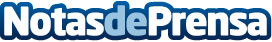 Bosch Automotive Aftermarket continúa patrocinando al equipo Truckventur en sus competiciones en 2023El equipo Truckventur contará con el apoyo de Bosch en todas las competiciones y eventos deportivos en los que participará en 2023. Bosch proporcionará a Truckventur equipos de diagnosis KTS Truck y piezas de recambios en todas las competicionesDatos de contacto:Equipo de comunicación de Bosch914 56 90 00Nota de prensa publicada en: https://www.notasdeprensa.es/bosch-automotive-aftermarket-continua1 Categorias: Nacional Automovilismo Marketing Madrid Aragón Industria Automotriz Otras Industrias http://www.notasdeprensa.es